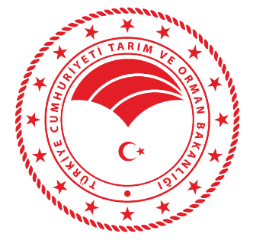 TARIM VE ORMAN BAKANLIĞIYURTDIŞI TARIM MÜŞAVİRLİĞİ BAŞVURU FORMUKİŞİSEL BİLGİLERKİŞİSEL BİLGİLERKİŞİSEL BİLGİLERKİŞİSEL BİLGİLERKİŞİSEL BİLGİLERKİŞİSEL BİLGİLERKİŞİSEL BİLGİLERADI SOYADIÇALIŞTIĞI BİRİM / GÖREVİFOTOĞRAFDOĞUM TARİHİ VE YERİFOTOĞRAFMEDENİ DURUMUFOTOĞRAFASKERLİK DURUMUFOTOĞRAFYABANCI DİL/SEVİYESİ/BELGE TARİHİEĞİTİM DURUMU LİSE:LİSE:EĞİTİM DURUMU ÖN LİSANS:ÖN LİSANS:EĞİTİM DURUMU LİSANS:LİSANS:EĞİTİM DURUMU YÜKSEK LİSANS:YÜKSEK LİSANS:EĞİTİM DURUMU DOKTORA:DOKTORA:İŞ TECRÜBESİULUSLARARASI TECRÜBESİKAMUDAKİ TOPLAM HİZMET SÜRESİ.......... YIL          ………. AY          ………. GÜN.......... YIL          ………. AY          ………. GÜN.......... YIL          ………. AY          ………. GÜN.......... YIL          ………. AY          ………. GÜN.......... YIL          ………. AY          ………. GÜN.......... YIL          ………. AY          ………. GÜNİLETİŞİM BİLGİLERİ(CEP TEL/MAİL/ADRES)TALEP EDİLEN KADROBELÇİKABELÇİKAÇİNÇİNTALEP EDİLEN KADROİSVİÇREİSVİÇREALMANYAALMANYATALEP EDİLEN KADROİTALYAİTALYARUSYARUSYATALEP EDİLEN KADROABDABDFRANSAFRANSATALEP EDİLEN KADROAZERBAYCANAZERBAYCANBREZİLYABREZİLYATALEP EDİLEN KADROBOSNA-HERSEKBOSNA-HERSEKIRAKIRAKTALEP EDİLEN KADROETİYOPYAETİYOPYASUDANSUDANBAŞVURU SAHİBİ OLARAK YURTDIŞI TARIM MÜŞAVİRLİĞİ İÇİN “YURTDIŞINDA DAİMİ GÖREVLERE ATANACAK PERSONEL HAKKINDA YÖNETMELİK” HÜKÜMLERİNE UYGUN OLARAK BAŞVURU YAPTIĞIMI, YUKARIDA VERMİŞ OLDUĞUM BİLGİLERİN DOĞRU OLDUĞUNU, YANLIŞ BİLGİ BULUNMASI DURUMUNDA BAŞVURUMUN DİKKATE ALINMAMASINI KABUL VE BEYAN EDERİM. (TARİH)                                                                                                                                                                       İMZABAŞVURU SAHİBİ OLARAK YURTDIŞI TARIM MÜŞAVİRLİĞİ İÇİN “YURTDIŞINDA DAİMİ GÖREVLERE ATANACAK PERSONEL HAKKINDA YÖNETMELİK” HÜKÜMLERİNE UYGUN OLARAK BAŞVURU YAPTIĞIMI, YUKARIDA VERMİŞ OLDUĞUM BİLGİLERİN DOĞRU OLDUĞUNU, YANLIŞ BİLGİ BULUNMASI DURUMUNDA BAŞVURUMUN DİKKATE ALINMAMASINI KABUL VE BEYAN EDERİM. (TARİH)                                                                                                                                                                       İMZABAŞVURU SAHİBİ OLARAK YURTDIŞI TARIM MÜŞAVİRLİĞİ İÇİN “YURTDIŞINDA DAİMİ GÖREVLERE ATANACAK PERSONEL HAKKINDA YÖNETMELİK” HÜKÜMLERİNE UYGUN OLARAK BAŞVURU YAPTIĞIMI, YUKARIDA VERMİŞ OLDUĞUM BİLGİLERİN DOĞRU OLDUĞUNU, YANLIŞ BİLGİ BULUNMASI DURUMUNDA BAŞVURUMUN DİKKATE ALINMAMASINI KABUL VE BEYAN EDERİM. (TARİH)                                                                                                                                                                       İMZABAŞVURU SAHİBİ OLARAK YURTDIŞI TARIM MÜŞAVİRLİĞİ İÇİN “YURTDIŞINDA DAİMİ GÖREVLERE ATANACAK PERSONEL HAKKINDA YÖNETMELİK” HÜKÜMLERİNE UYGUN OLARAK BAŞVURU YAPTIĞIMI, YUKARIDA VERMİŞ OLDUĞUM BİLGİLERİN DOĞRU OLDUĞUNU, YANLIŞ BİLGİ BULUNMASI DURUMUNDA BAŞVURUMUN DİKKATE ALINMAMASINI KABUL VE BEYAN EDERİM. (TARİH)                                                                                                                                                                       İMZABAŞVURU SAHİBİ OLARAK YURTDIŞI TARIM MÜŞAVİRLİĞİ İÇİN “YURTDIŞINDA DAİMİ GÖREVLERE ATANACAK PERSONEL HAKKINDA YÖNETMELİK” HÜKÜMLERİNE UYGUN OLARAK BAŞVURU YAPTIĞIMI, YUKARIDA VERMİŞ OLDUĞUM BİLGİLERİN DOĞRU OLDUĞUNU, YANLIŞ BİLGİ BULUNMASI DURUMUNDA BAŞVURUMUN DİKKATE ALINMAMASINI KABUL VE BEYAN EDERİM. (TARİH)                                                                                                                                                                       İMZABAŞVURU SAHİBİ OLARAK YURTDIŞI TARIM MÜŞAVİRLİĞİ İÇİN “YURTDIŞINDA DAİMİ GÖREVLERE ATANACAK PERSONEL HAKKINDA YÖNETMELİK” HÜKÜMLERİNE UYGUN OLARAK BAŞVURU YAPTIĞIMI, YUKARIDA VERMİŞ OLDUĞUM BİLGİLERİN DOĞRU OLDUĞUNU, YANLIŞ BİLGİ BULUNMASI DURUMUNDA BAŞVURUMUN DİKKATE ALINMAMASINI KABUL VE BEYAN EDERİM. (TARİH)                                                                                                                                                                       İMZABAŞVURU SAHİBİ OLARAK YURTDIŞI TARIM MÜŞAVİRLİĞİ İÇİN “YURTDIŞINDA DAİMİ GÖREVLERE ATANACAK PERSONEL HAKKINDA YÖNETMELİK” HÜKÜMLERİNE UYGUN OLARAK BAŞVURU YAPTIĞIMI, YUKARIDA VERMİŞ OLDUĞUM BİLGİLERİN DOĞRU OLDUĞUNU, YANLIŞ BİLGİ BULUNMASI DURUMUNDA BAŞVURUMUN DİKKATE ALINMAMASINI KABUL VE BEYAN EDERİM. (TARİH)                                                                                                                                                                       İMZA